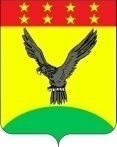 ПОСТАНОВЛЕНИЕАДМИНИСТРАЦИИ БРАТСКОГО СЕЛЬСКОГО ПОСЕЛЕНИЯТИХОРЕЦКОГО  РАЙОНА  от 13.10.2014		                                                                                  № 114 поселок БратскийОб утверждении муниципальной программы Братского сельского поселения Тихорецкого района «Поддержка и развитие субъектов малого и среднего предпринимательства» на 2015-2017 годыВ целях поддержки и развития малого и среднего предпринимательства на территории Братского сельского поселения Тихорецкого района  и на основании  Федерального закона от 24 июля 2007 года № 209-ФЗ «О развитии малого и среднего предпринимательства в Российской Федерации»,  Закона Краснодарского края от 4 апреля 2008 года № 1448-КЗ «О развитии малого и среднего предпринимательства в Краснодарском крае», постановления главы администрации (губернатора) Краснодарского края от 14 октября 2013 года  № 1201 «Об утверждении государственной программы Краснодарского края «Экономическое развитие и инновационная экономика», постановления администрации Братского сельского поселения Тихорецкого района от 22 сентября 2014 года № 107 «Об утверждении Порядка принятия решения о разработке, формирования, реализации и оценки эффективности реализации муниципальных программ Братского сельского поселения Тихорецкого района» п о с т а н о в л я ю:            1.Утвердить муниципальную программу Братского сельского поселения Тихорецкого района «Поддержка  и развитие субъектов малого и среднего предпринимательства» на 2015-2017 годы (прилагается).2.Разместить настоящее постановление на официальном сайте администрации Братского сельского поселения Тихорецкого района в информационно-телекоммуникационной сети «Интернет».3.Контроль за выполнением настоящего постановления оставляю за собой.4.Постановление вступает в силу со дня его подписания, но не ранее       1 января 2015 года и вступления в силу решения Совета Братского сельского поселения Тихорецкого района об утверждении бюджета Братского сельского поселения Тихорецкого района, предусматривающего финансирование муниципальной программы.Глава Братского сельского поселенияТихорецкого района		                                                         Т.П.Шпилько